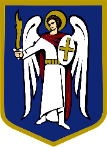 ДЕПУТАТКИЇВСЬКОЇ МІСЬКОЇ РАДИ IX СКЛИКАННЯ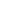 «______»_________________2021 р.                                                                              №_______________________Директору Департаменту житлово-комунальної інфраструктури виконавчого органу Київської міської ради (Київської міської державної адміністрації)Дмитру НАУМЕНКУДЕПУТАТСЬКЕ ЗВЕРНЕННЯВідповідно до положень Конституції України, статей 2 і 13 Закону України «Про статус депутатів місцевих рад», Регламенту Київської міської ради, затвердженого рішенням Київської міської ради від 07.07.2016 №579/579 (зі змінами), звертаюсь з наступним.Останнім часом у засобах масової інформації досить часто з’являється, приголомшлива своєю неприйнятністю, інформація про набіги вандалів у пошуках кольорового металу на міські цвинтарі. Так, останнім часом, тільки на Байковому кладовищі у засобах масової інформації зафіксовано 6 понівечених могил: 8 червня викрадено бюст вченого, крадія затримано на місці злочину; таким же чином демонтовано та викрадено бюст Микити Міхновського -  основоположника української незалежності; 2 вересня – бюсти льотчика, героя Радянського Союзу Івана Вітовського та його дружини; 6 листопада до цього списку потрапив бюст художника Анатолія Пламеницького, що, до речі, був витвором мистецтва, створений скульптором В.Гречаником, і така ж участь спіткала погруддя відомого письменника Івана Микитенка та його дружини.  Крадіжки з місць поховання наших земляків свідчать про низький моральний рівень певної частини суспільства. Звичайно, можна нарікати, що на хибну стежку штовхають загальні економічні труднощі. Проте, далеко не всі люди здатні чинити крадіжки, а тим більше безчинствувати на кладовищах. Безкарність, байдужість посадовців до проблеми, породжує нові злочини. Як депутат Київської міської ради IX скликання, я не можу залишитись осторонь. Проблема існує і її потрібно вирішувати. Шляхи вирішення можуть бути різними, оскільки ця проблема викриває недоліки у багатьох аспектах: виховання молоді, боротьба із чорним ринком металів, необхідність встановлення державної монополії на прийом та продаж металів, ліквідація чи чітке регламентування та контроль за пунктами прийому металів, організація відповідної охорони некрополів, залучення поліції до патрулювання кладовищ, необхідність облаштування кладовищ сучасними системами відео-спостереження, і т.п. Відповідно до ст. 31 Закону України «Про поховання та похоронну справу» охорону місць поховань забезпечують виконавчі органи сільських, селищних та міських рад. Порядок охорони місць поховань та порядок здійснення пов’язаних із цим витрат визначають виконавчі органи сільських, селищних та міських рад.З метою захисту інтересів територіальної громади м. Києва, керуючись 
ст.ст. 2, 10, п. 1, 3 ч. 2 ст. 11 Закону України «Про статус депутатів місцевих рад»,–ПРОШУ:надати інформацію, щодо порядку організації охорони місць поховань на території міста (кількість охоронців, наявність системи відео-спостереження, патрулювання, тощо) у розрізі кожного кладовища окремо;надати інформацію, щодо обсягів передбаченого та здійсненого фінансування на обслуговування міських кладовищ, у розрізі кожного кладовища окремо;надати інформацію, чи передбачено окремим пунктом фінансування охорони кладовищ та його обсяг, у розрізі кожного кладовища окремо.Відповідь прошу надати у встановлені законодавством України строки за допомогою системи електронного документообігу «Аскод», а у разі неможливості – на електронну адресу gromadskapt@gmail.com або на поштову адресу: 04210, м. Київ, вул. Оболонська Набережна, 19, корпус 5.Депутат 	Владислав ТРУБІЦИН063 102 08 24